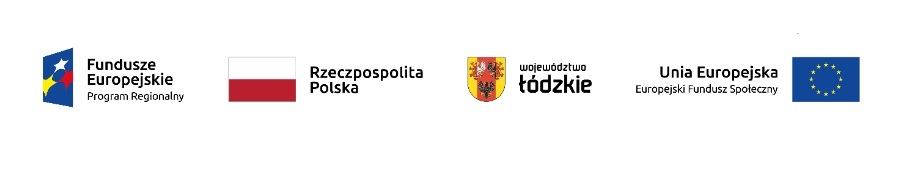 Projekt nr RPLD.10.03.02-10-0004/20 pn. „Zdrowy promyk. Projekt dla wdrożenia Programu profilaktyki nowotworów skóry ze szczególnym uwzględnieniem czerniaka złośliwego dla mieszkańców województwa łódzkiego” dofinansowany ze środków Unii Europejskiej z  Europejskiego Funduszu Społecznego w ramach Regionalnego Programu Operacyjnego Województwa Łódzkiego  na lata 2014-2020	HARMONOGRAM REALIZACJI  Wnioskodawca: Samodzielny Publiczny Zakład Opieki Zdrowotnej w Rawie MazowieckiejOkres realizacji: 01.06.2021 – 31.08.2023Terminy badania znamion:25.11.2021; 01,16,28.12.2021; 13,27.01.2022; 03,07,28.02.2022; 03,14,17.03.2022; 04,07,22,30.04.2022; 09,16,19,21,26,30.05.2022; 02,06,11,13,23,24,25,27,29.06.2022; 09,11,14,23,25.07.2022; 13,22,26.08.2022; 03,17,29.09.2022; 8,27,29.10.2022; 11,25.02.2023; 6,11,31.03.2023; 22,24.04.2023; 13,19.05.2023; 16,23,24.06.2023; 17,28.07.2023; 21,25,28.08.2023;Wstępna kwalifikacja dla osób w wieku 18-39 lat będzie przeprowadzana przez lekarza internistę w gabinecie nr 14 w SP ZOZ Rawa Mazowiecka Szpital Św. Ducha, ul. Warszawska 14 w Poniedziałki, Piątki, Soboty.Badania znamion dermatoskopem/ wideodermatoskopem  dla uczestników projektu będą się odbywać się w pracowni chirurgicznej, gabinet nr 11 i 10 u chirurga onkologa w SP ZOZ Rawa Mazowiecka Szpital św. Ducha, ul. Warszawska 14 w poniedziałki, czwartki, piątki od godz. 1300 do 1800 oraz w soboty. Prosimy o umawianie się na badania  w Biurze Projektów w dni robocze w godz. 800 – 1500 , tel. 729 059 508 lub e-mailowo ue@szpitalrawa.pl, projekty@szpitalrawa.pl W ramach projektu przewiduje się objęcie wsparciem 850 osób w wieku aktywności zawodowej, w szczególności osób powyżej 50 roku życia, kwalifikujących się do objęcia programami profilaktycznymi, zamieszkujących województwo łódzkie, które spełniają następujące kryteria formalne:Osoby w wieku 40 – 64 lat, które stwierdzą potrzebę badania skóry Osoby w wieku 18 – 39 lat, mogą wziąć udział w projekcie po przeprowadzeniu badania kwalifikującego przez lekarza POZ, w przypadku dużej liczby znamion, występowania czynników ryzyka (m.in. nowotwory skóry u bliskich krewnych, jasna karnacja, rude włosy, niebieskie lub zielone oczy i inne).Kryteria wykluczające udział w badaniu (kryteria wyłączenia): 1. osoby mają już zdiagnozowany nowotwór skóry.2. osoby uczestniczą w „Programie ABCDE samokontroli znamion- ogólnopolski program profilaktyki nowotworów skóry”.3. osoby uczestniczyły w projekcie pn. „Wdrożenie programu profilaktyki czerniaka, raka podstawnokomórkowego, raka płaskonabłonkowego i innych nowotworów skóry oraz stanów ich poprzedzających w województwie mazowieckim i łódzkim” realizowanym przez Warszawski Uniwersytet Medyczny.4. W ostatnich 12 miesiącach przed przystąpieniem do programu, skorzystały z konsultacji dermatologicznej wraz z badaniem dermatoskopowym/ wideodermatoskopowym całego ciała w ramach świadczeń gwarantowanych NFZ. Do badań kwalifikowane są osoby, które zostaną zidentyfikowane do badania przez lekarzy rodzinnych i POZ lub samodzielnie zgłaszają się do SP ZOZ w Rawie Mazowieckiej i złożą ankietę kwalifikującą do przeprowadzenia badań dermatoskopowych/ wideodermatoskopowych oraz Kartę ryzyka. Wszystkie badania realizowane w projekcie są bezpłatne.Biuro projektu:Samodzielny Publiczny Zakład Opieki Zdrowotnej w Rawie Mazowieckiej - Szpital św. Ducha, ul. Warszawska 14, 96-200 Rawa Mazowiecka, Koordynator projektu: Magdalena Karnowska: e-mail: ue@szpitalrawa.pl tel. 729 059 508 lub Sekretariat tel. 729 059 534